МИНИСТЕРСТВО ЗДРАВООХРАНЕНИЯ РФГОСУДАРСТВЕННОЕ БЮДЖЕТНОЕ ОБРАЗОВАТЕЛЬНОЕ УЧРЕЖДЕНИЕВЫСШЕГО ПРОФЕССИОНАЛЬНОГО ОБРАЗОВАНИЯ«ДАГЕСТАНСКАЯ ГОСУДАРСТВЕННАЯМЕДИЦИНСКАЯ АКАДЕМИЯ»МАТЕРИАЛЫПО САМООБСЛЕДОВАНИЮКАФЕДРЫПатологической анатомииМАТЕРИАЛЫ ПО САМООБСЛЕДОВАНИЮ КАФЕДР	Таблица 1Кафедра Патологической анатомииОбщие сведения                    Заведующий кафедрой    ________________            проф.А.М. Шахназаров                                                                подпись                              Таблица 2 Кафедра Патологической анатомииСведения об укомплектованности штатов Заведующий кафедрой    ________________                проф. А. М. Шахназаров                                                       подпись                             Таблица 3 Кафедра Патологической анатомииСведения о лицах с учёными степенями и учёными званиями, привлекаемых к преподаваниюВсего: Общая численность преподавателей, привлекаемых к реализации образовательной программы 11  чел.Лиц с учёными степенями и учёными званиями 8  чел.Наличие документов об участии в учебном процессе в вузе всех лиц, поименованных в списке, имеется.Поименованные лица не имеют запрета на педагогическую деятельность по приговору суда или по медицинским показаниям.Заведующий кафедрой    ________________                                    проф. А. М. Шахназаров                                                          подпись                                Таблица 4Кафедра Патологической анатомииСведения об обеспеченности образовательного процесса специализированным и лабораторным оборудованиемЗаведующий кафедрой    ________________                                           проф. А. М. Шахназаров                                                                      подпись                             Таблица 5Кафедра Патологической анатомииУчебные, научные, производственные помещения*для клинических кафедрПримечание: таблица заполняется отдельно на каждую базу (с указанием адреса)Заведующий кафедрой    ________________                                   проф. А. М. Шахназаров               Таблица 6Кафедра Патологической анатомииКонтингент (количество) обучающихся на 2014-15 учебный год.Заведующий кафедрой    ________________                                                проф. А. М. Шахназаров                                                               подпись                                Таблица 7Кафедра Патологической анатомииСВЕДЕНИЯ ПО УЧЕБНО-МЕТОДИЧЕСКОЙ РАБОТЕаведующий кафедрой    ________________             проф. А. М. Шахназаров                                                                        подпись                                Таблица 8Кафедра Патологической анатомииСведения о наличии учебной документацииЗаведующий кафедрой    ________________                                    проф. А. М. Шахназаров                                                                       подпись                                Кафедра Патологической анатомииТаблица 9Характер экзаменационных заданий ** указать по какому принципу разрабатываются, где и кем утверждаются; ** указать объем банка тестовых заданийЭкзаменационный  билеты , тестовые задания разрабатываются в соответствии с учебным планом и рабочей программы и утверждаются на Учёном совете факультетаЗаведующий кафедрой    ________________                                                                                                             подпись                                проф. А. М. Шахназаров      Кафедра Патологической анатомииТаблица 10Научная работа кафедры за 5 лет (2011 - 2016 гг.)* Примечание:  представить перечень опубликованных научных работ, с указанием авторовЗаведующий кафедрой    ________________          проф. А. М. Шахназаров                                                                подпись                                Кафедра Патологической анатомииТаблица 11Сведения об аспирантах кафедры                                                                            Патологической анатомииЗаведующий кафедрой    ________________                                          проф. А. М. Шахназаров                                                                  подпись                                Таблица 12Кафедра Патологической анатомииСведения о научном руководителепроф. А. М. Шахназаров                      
Специальность - патологическая анатомияСписок основных научных трудов за 2015г1. Общее количество публикаций  -  более 1502. Количество лиц, подготовивших и защитивших диссертации под руководством данного     научного руководителя  - 7Примечание: заполняется на каждого научного руководителя.Заведующий кафедрой    ________________              проф. А. М. Шахназаров                                                              подпись                                Таблица 13Кафедра Патологической анатомииСведения о научном студенческом кружкеПримечание: Заведующий кафедрой    __________________                            проф. А. М. Шахназаров                                                                подпись                                Кафедра Патологической анатомииТаблица 14Участие в  мероприятиях и олимпиадах Академии                       Заведующий кафедрой    ________________            проф. А. М. Шахназаров                                                                                     подпись                                Таблица 15Кафедра Патологической анатомииНаучно-методические и информационные ресурсы кафедрыЗаведующий кафедрой    ________________                         проф. А. М. Шахназаров                                                                  подпись                                Таблица 16Кафедра Патологической анатомииАктивность научно-педагогического состава до 35 лет* устные и др. формы, **конференции, симпозиумы и т.п. без международного участия, *** тематические циклы, образовательные семинары, симпозиумы, круглые столы по вопросам научной и научно-педагогической деятельности       Заведующий кафедрой    ________________           проф. А. М. Шахназаров                                                                 подпись                                НОРМАТИВНО-ПРАВОВЫЕ ДОКУМЕНТЫПриложение 1Постановление Правительства Российской Федерации от 18 апреля 2012 г. N 343 г. Москва "Об утверждении Правил размещения в сети Интернет и обновления информации об образовательном учреждении"Опубликовано 25 апреля 2012 г.В соответствии со статьей 32 Закона Российской Федерации "Об образовании" Правительство Российской Федерации постановляет:Утвердить прилагаемые Правила размещения в сети Интернет и обновления информации об образовательном учреждении.Председатель Правительства Российской Федерации  В. ПутинПравила размещения в сети Интернет и обновления информации об образовательном учреждении1. Настоящие Правила определяют порядок размещения в сети Интернет и обновления информации об образовательном учреждении в целях обеспечения ее открытости и доступности.2. Образовательное учреждение размещает на своем официальном сайте в сети Интернет и обновляет в сроки, установленные Законом Российской Федерации "Об образовании", следующую информацию:а) сведения:о дате создания образовательного учреждения (государственной регистрации образовательного учреждения);о структуре образовательного учреждения, в том числе:наименование или фамилия, имя, отчество учредителя образовательного учреждения, его место нахождения, график работы, справочный телефон, адрес сайта в сети Интернет, адрес электронной почты;фамилия, имя, отчество руководителя образовательного учреждения, его место нахождения, график работы, справочный телефон, адрес электронной почты;наименование структурных подразделений, включая филиалы и представительства, фамилии, имена, отчества, должности их руководителей, места нахождения, графики работы, справочные телефоны, адреса сайтов в сети Интернет, адреса электронной почты, копии положений о структурных подразделениях;о реализуемых основных и дополнительных образовательных программах с указанием численности лиц, обучающихся за счет средств соответствующего бюджета бюджетной системы Российской Федерации, по договорам с физическими и (или) юридическими лицами с оплатой ими стоимости обучения;об образовательных стандартах и требованиях, самостоятельно установленных федеральными государственными образовательными учреждениями высшего профессионального образования (при их наличии) (включая копии таких образовательных стандартов и требований);о персональном составе педагогических (научно-педагогических) работников (фамилия, имя, отчество, занимаемая должность, уровень образования, квалификация, наличие ученой степени, ученого звания);о материально-техническом обеспечении и оснащенности образовательного процесса (в том числе о наличии библиотеки, общежитий, спортивных сооружений, об условиях питания, медицинского обслуживания, о доступе к информационным системам и информационно-телекоммуникационным сетям) с указанием перечня зданий, строений, сооружений, помещений и территорий, используемых для осуществления образовательного процесса, их адресов и назначения;об электронных образовательных ресурсах, доступ к которым обеспечивается обучающимся (включая перечень таких электронных образовательных ресурсов), электронном каталоге изданий, содержащихся в фонде библиотеки образовательного учреждения;о направлениях научно-исследовательской деятельности, в том числе перечень научно-исследовательских, опытно-конструкторских и технологических работ (включая фамилии, имена, отчества, занимаемые должности, уровень образования, квалификацию, наличие ученой степени, ученого звания, списки научных трудов, достигнутые результаты (открытия, патенты) ведущих ученых по этим направлениям), и базе для ее осуществления, в том числе оснащенность лабораторным оборудованием;о результатах приема по каждому направлению подготовки (специальности) среднего профессионального образования или высшего профессионального образования, по различным условиям приема (прием на обучение, финансируемое за счет средств соответствующего бюджета бюджетной системы Российской Федерации, по договорам с физическими и (или) юридическими лицами с оплатой ими стоимости обучения) с указанием средней суммы набранных баллов по всем вступительным испытаниям (только для образовательных учреждений, реализующих основные профессиональные образовательные программы среднего профессионального образования и (или) высшего профессионального образования);о наличии стипендий и иных видов материальной поддержки, об условиях предоставления их обучающимся (с размещением копий положений и других документов, регламентирующих стипендиальное обеспечение и иные виды поддержки обучающихся (при наличии) в образовательном учреждении);о поступлении и расходовании финансовых и материальных средств по итогам финансового года;б) порядок оказания платных образовательных услуг с указанием сведений, предусмотренных Правилами оказания платных образовательных услуг, утвержденными постановлением Правительства Российской Федерации от 5 июля 2001 г. N 505, в том числе образец договора об оказании платных образовательных услуг, и стоимость платных образовательных услуг;в) отчет о результатах самообследования деятельности образовательного учреждения;г) копии:документа, подтверждающего наличие лицензии на осуществление образовательной деятельности (с приложениями);свидетельства о государственной аккредитации образовательного учреждения (с приложениями);утвержденного в установленном порядке плана финансово-хозяйственной деятельности или бюджетной сметы образовательного учреждения;д) сведения, указанные в пункте 3 [2] статьи 32 Федерального закона "О некоммерческих организациях".3. Пользователю должна предоставляться наглядная информация о структуре сайта, включающая в себя ссылки на следующие информационно-образовательные ресурсы:официальный сайт Министерства образования и науки Российской Федерации - http://www.mon.gov.ru;федеральный портал "Российское образование" - http://www.edu.ru;информационная система "Единое окно доступа к образовательным ресурсам" - http://window.edu.ru;единая коллекция цифровых образовательных ресурсов - http://school-collection.edu.ru;федеральный центр информационно-образовательных ресурсов - http://fcior.edu.ru.4. Информация, указанная в пункте 2 настоящих Правил, размещается на официальном сайте образовательного учреждения в сети Интернет в текстовой и (или) табличной формах, а также в форме копий документов в соответствии с требованиями к структуре сайта и формату представления информации, установленными Федеральной службой по надзору в сфере образования и науки.5. При размещении информации на официальных сайтах образовательных учреждений в сети Интернет и ее обновлении обеспечивается соблюдение требований законодательства Российской Федерации о персональных данных.6. Технологические и программные средства, которые используются для функционирования официальных сайтов образовательных учреждений в сети Интернет, должны обеспечивать:а) доступ пользователей для ознакомления с размещенной на сайтах информацией на основе свободного и общедоступного программного обеспечения;б) защиту информации от уничтожения, модификации и блокирования доступа к ней, а также от иных неправомерных действий в отношении такой информации;в) возможность копирования информации на резервный носитель, обеспечивающий ее восстановление.7. Информация на официальных сайтах образовательных учреждений в сети Интернет должна размещаться на русском языке, может быть размещена на государственных языках республик, входящих в состав Российской Федерации, а также на иностранных языках.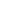 © 1998-2011 "Российская газета" Материал опубликован по адресу: http://www.rg.ru/2012/04/25/internet-dok.htmlПриложение 2Приказ Министерства образования и науки Российской Федерации (Минобрнауки России) от 26 января 2012 г. N 53 г. Москва "Об утверждении правил проведения образовательным учреждением или научной организацией самообследования"Опубликовано 20 апреля 2012 г.      Вступает в силу: 1 мая 2012 г.http://www.rg.ru/printable/2012/04/20/minobrnauka-dok.htmlЗарегистрирован в Минюсте РФ 12 апреля 2012 г. Регистрационный N 23821В соответствии с пунктом 7 статьи 33.2 Закона Российской Федерации от 10 июля 1992 г. N 3266-1 "Об образовании" (Ведомости Съезда народных депутатов Российской Федерации и Верховного Совета Российской Федерации, 1992, N 30, ст. 1797; Собрание законодательства Российской Федерации, 1996, N 3, ст. 150; 2010, N 46, ст. 5918; 2011, N 25, ст. 3538; N 27, ст. 3880) и пунктом 22 Положения о государственной аккредитации образовательных учреждений и научных организаций, утвержденного постановлением Правительства Российской Федерации от 21 марта 2011 г. N 184 (Собрание законодательства Российской Федерации, 2011, N 13, ст. 1772), приказываю:1. Утвердить прилагаемые правила проведения образовательным учреждением или научной организацией самообследования.2. Контроль за исполнением настоящего приказа возложить на заместителя Министра Биленкину И.П.Министр А. ФурсенкоПриложениеПравила проведения образовательным учреждением или научной организацией самообследования1. Настоящие Правила устанавливают порядок проведения образовательным учреждением или научной организацией (далее вместе - организации) процедуры самообследования.2. Целью проведения самообследования является подготовка соответствующего отчета об обеспечении организации соответствующего уровня качества подготовки обучающихся и выпускников по заявленным к государственной аккредитации образовательным программам в соответствии с федеральными государственными образовательными стандартами (государственными образовательными стандартами - до завершения их реализации в образовательном учреждении) или федеральными государственными требованиями, а также о выполнении образовательным учреждением показателей деятельности, необходимых для определения типа и вида.3. Процедура самообследования включает в себя следующие этапы:планирование и подготовку работ по самообследованию организации;организацию и проведение самообследования в организации (в том числе в ее обособленных структурных подразделениях);обобщение полученных результатов и на их основе формирование отчета о самообследовании организации;рассмотрение и утверждение отчета о самообследовании на заседании ученого (педагогического, научно-технического) совета организации.4. Этапы, сроки, форма проведения самообследования, состав лиц, привлекаемых для его проведения, в том числе представителей работодателей, общественно-профессиональных объединений в сфере образования определяются организацией.5. При проведении самообследования организация использует результаты мониторинга качества образования, внутреннего аудита, общественной (общественно-профессиональной) аккредитации.6. В процессе самообследования проводится анализ всех представляемых к государственной аккредитации образовательных программ организации в отношении соответствия содержания и качества подготовки обучающихся и выпускников требованиям федеральных государственных образовательных стандартов (государственных образовательных стандартов - до завершения их реализации в образовательном учреждении) или федеральных государственных требований, а также показателей деятельности образовательного учреждения, необходимых для определения его типа и вида.7. Результаты самообследования организации оформляются в виде отчета по форме, утверждаемой Министерством образования и науки Российской Федерации1.8. Отчет о результатах самообследования подписывается руководителем и заверяется печатью организации. Отчет о результатах самообследования размещается на официальном сайте образовательного учреждения в информационно-телекоммуникационной сети Интернет.1Пункт 31 Положения о государственной аккредитации образовательных учреждений и научных организаций, утвержденного постановлением Правительства Российской Федерации от 21 марта 2011 г. N 184 (Собрание законодательства Российской Федерации, 2011, N 13, ст. 1772).Приложение 3Постановление от 21 марта 2011 г. №184 Об утверждении Положения о государственной аккредитации образовательных учреждений и научных организацийhttp://правительство.рф/gov/results/14580/Правительство Российской Федерации постановляет:1. Утвердить прилагаемое Положение о государственной аккредитации образовательных учреждений и научных организаций.2. Государственная аккредитация образовательного учреждения и научной организации, имеющих свидетельство о государственной аккредитации, выданное до 1 января 2011 г., осуществляется в соответствии с Положением, утвержденным настоящим постановлением, не ранее чем за 1 год до окончания срока действия такого свидетельства о государственной аккредитации.Свидетельство о государственной аккредитации, выданное до 1 января 2011 г. образовательному учреждению и научной организации, реализующим аккредитованные основные профессиональные образовательные программы, переоформляется по заявлению образовательного учреждения и научной организации на срок действия имеющегося свидетельства о государственной аккредитации с указанием в приложении к свидетельству о государственной аккредитации укрупненных групп направлений подготовки и специальностей, соответствующих аккредитованным основным профессиональным образовательным программам (с учетом уровня образования и присваиваемой квалификации (степени)).При этом решение аккредитационного органа о переоформлении свидетельства о государственной аккредитации принимается в срок, не превышающий 45 дней со дня регистрации заявления. В случае регистрации заявления до вступления в силу настоящего постановления указанное решение принимается в срок, не превышающий 45 дней со дня вступления в силу настоящего постановления.3. Министерству образования и науки Российской Федерации и Федеральной службе по надзору в сфере образования и науки принять акты, обеспечивающие реализацию настоящего постановления.4. Признать утратившими силу:постановление Правительства Российской Федерации от 14 июля 2008 г. № 522 «Об утверждении Положения о государственной аккредитации образовательных учреждений и научных организаций» (Собрание законодательства Российской Федерации, 2008, № 29, ст. 3520);пункт 2 постановления Правительства Российской Федерации от 18 мая 2009 г. № 414 «Об утверждении Положения о государственной аккредитации образовательных учреждений Федеральной службы безопасности Российской Федерации и Федеральной службы охраны Российской Федерации, реализующих образовательные программы, содержащие сведения, составляющие государственную тайну, и о внесении изменения в пункт 2 Положения о государственной аккредитации образовательных учреждений и научных организаций» (Собрание законодательства Российской Федерации, 2009, № 21, ст. 2564);постановление Правительства Российской Федерации от 19 января 2010 г. № 16 «О внесении изменений в Положение о государственной аккредитации образовательных учреждений и научных организаций» (Собрание законодательства Российской Федерации, 2010, № 4, ст. 414).Председатель Правительства
Российской Федерации В.ПутинДополнительные материалы по теме Приложение к Постановлению от 21 марта 2011 г. №184УТВЕРЖДЕНОпостановлением ПравительстваРоссийской Федерацииот 21 марта 2011 г.  №  184  П О Л О Ж Е Н И Ео государственной аккредитации образовательных учрежденийи научных организаций1. Настоящее Положение устанавливает порядок государственной аккредитации:а) образовательных учреждений (за исключением дошкольных образовательных учреждений), реализующих образовательные программы, к которым установлены федеральные государственные образовательные стандарты или федеральные государственные требования (за исключением основной общеобразовательной программы дошкольного образования) (далее - образовательные учреждения);б) научных организаций, реализующих образовательные программы послевузовского профессионального образования и (или) дополнительные профессиональные образовательные программы, к которым установлены федеральные государственные требования (далее - научные организации).2. Действие настоящего Положения не распространяется на государственную аккредитацию:а) образовательных учреждений, находящихся в ведении Службы внешней разведки Российской Федерации, Федеральной службы безопасности Российской Федерации, Федеральной службы охраны Российской Федерации, а также образовательных учреждений, реализующих образовательные программы, содержащие сведения, составляющие государственную тайну;б) образовательных учреждений высшего профессионального образования, реализующих образовательные программы в соответствии с  пунктом 2 статьи 7 Закона Российской Федерации «Об образовании»;в) негосударственных образовательных учреждений, действующих на территории инновационного центра «Сколково» в соответствии с пунктом 2 статьи 17 Федерального закона «Об инновационном центре «Сколково».3. Государственная аккредитация образовательного учреждения и научной организации (далее - организации) проводится аккредитационным органом - Федеральной службой по надзору в сфере образования и науки или органом исполнительной власти субъекта Российской Федерации, осуществляющим переданные полномочия Российской Федерации в области образования (далее - аккредитационный орган). Федеральная служба по надзору в сфере образования и науки (далее - федеральный аккредитационный орган) осуществляет государственную аккредитацию организаций, указанных в подпункте 24 статьи 28 Закона Российской Федерации «Об образовании».Орган исполнительной власти субъекта Российской Федерации, осуществляющий полномочия Российской Федерации в области образования, переданные для осуществления органам государственной власти субъектов Российской Федерации (далее - аккредитационный орган субъекта Российской Федерации), осуществляет государственную аккредитацию организаций, указанных в подпункте 3 пункта 1 статьи 281 Закона Российской Федерации «Об образовании».Процедура государственной аккредитации в отношении расположенного за пределами Российской Федерации филиала организации проводится аккредитационным органом, к компетенции которого отнесена государственная аккредитация организации, подразделением которой является этот филиал.4. При осуществлении государственной аккредитации организации проводится аккредитационная экспертиза следующих видов:а) экспертиза соответствия содержания и качества подготовки обучающихся и выпускников организации по заявленным для государственной аккредитации образовательным программам федеральным государственным образовательным стандартам или федеральным государственным требованиям;б) экспертиза показателей деятельности образовательного учреждения, необходимых для определения его типа и вида.5. При осуществлении государственной аккредитации образовательных программ, реализуемых научной организацией, проводится аккредитационная экспертиза соответствия содержания и качества подготовки обучающихся и выпускников научной организации по заявленным для государственной аккредитации образовательным программам федеральным государственным требованиям.Экспертиза соответствия содержания и качества подготовки обучающихся и выпускников организации федеральным государственным образовательным стандартам или федеральным государственным требованиям проводится по организации в целом и по каждому ее филиалу.6. Перечень показателей деятельности образовательного учреждения, необходимых для установления его государственного статуса, утверждается Министерством образования и науки Российской Федерации.Критерии показателей, необходимых для определения типа и вида образовательного учреждения, устанавливаются Федеральной службой по надзору в сфере образования и науки или органом исполнительной власти субъекта Российской Федерации, осуществляющим переданные полномочия Российской Федерации в области образования, в соответствии с их компетенцией.Критерии показателей устанавливаются для каждого типа и вида образовательных учреждений на основании требований типовых положений об образовательных учреждениях соответствующих типов и видов с учетом сведений, содержащихся в информационных системах государственной аккредитации. Критерий показателя устанавливает абсолютную и (или) относительную числовую величину показателя либо наличие или отсутствие каких-либо характеристик деятельности образовательных учреждений определенного типа и вида.7. Аккредитационная экспертиза проводится комиссией по аккредитационной экспертизе, созданной аккредитационным органом (далее - комиссия). В состав комиссии включаются эксперты в области проведения государственной аккредитации организаций.Привлечение эксперта к проведению аккредитационной экспертизы осуществляется на основании заключенного с ним гражданско-правового договора, примерная форма которого утверждается федеральным аккредитационным органом.В соответствии с условиями указанного гражданско-правового договора эксперту выплачивается вознаграждение и возмещаются расходы по проезду до места нахождения организации, в отношении которой проводится аккредитационная экспертиза, и обратно до места жительства эксперта, а также расходы по найму жилого помещения за период проживания вне постоянного места жительства в связи с проведением аккредитационной экспертизы.8. Требования к составу комиссии, порядок работы комиссии (в том числе порядок проведения тестирования обучающихся и выпускников организаций, основания для принятия отрицательного решения при аккредитационной экспертизе и форма заключения комиссии по аккредитационной экспертизе), квалификационные требования к экспертам в области проведения государственной аккредитации организаций, а также порядок аттестации экспертов в области проведения государственной аккредитации организаций, отбора экспертов для проведения аккредитационной экспертизы и привлечения их к проведению аккредитационной экспертизы утверждаются Министерством образования и науки Российской Федерации.Порядок разработки аккредитационных педагогических измерительных материалов устанавливается Федеральной службой по надзору в  сфере образования и науки.9. Аккредитационная экспертиза проводится с выездом комиссии в организацию и ее филиалы.По решению аккредитационного органа аккредитационная экспертиза проводится без выезда комиссии в образовательное учреждение и его филиалы в случае государственной аккредитации расположенного за пределами Российской Федерации российского образовательного учреждения, а также в случае установления иного государственного статуса образовательного учреждения в течение срока действия свидетельства о государственной аккредитации.При проведении аккредитационной экспертизы с выездом в организацию и ее филиалы комиссия запрашивает у организации документы и материалы, перечень которых определяется Министерством образования и науки Российской Федерации.При проведении аккредитационной экспертизы с выездом в организацию и ее филиалы организация обеспечивает рабочие места для работы комиссии с доступом в сеть Интернет.10. При проведении экспертизы соответствия содержания и качества подготовки обучающихся и выпускников организации по заявленным для государственной аккредитации образовательным программам федеральным государственным образовательным стандартам или федеральным государственным требованиям осуществляется анализ уровня освоения федеральных государственных образовательных стандартов или федеральных государственных требований, в том числе путем тестирования указанных обучающихся и выпускников организации с использованием заданий стандартизированной формы (аккредитационных педагогических измерительных материалов).11. Аккредитационный орган размещает информацию о проведении аккредитационной экспертизы в соответствии с пунктом 16 статьи 332 Закона Российской Федерации «Об образовании» не позднее 15 дней со дня окончания работы комиссии.12. Заключение комиссии рассматривается коллегиальным органом аккредитационного органа в соответствии с пунктом 18 статьи 332 Закона Российской Федерации «Об образовании».Порядок работы коллегиального органа аккредитационного органа и его персональный состав определяются аккредитационным органом.13. На основании заключения комиссии аккредитационный орган принимает решение о государственной аккредитации или об отказе в государственной аккредитации.14. Организация вправе отозвать заявление о проведении государственной аккредитации на любом этапе ее проведения до принятия решения аккредитационным органом.15. При принятии аккредитационным органом решения о государственной аккредитации организации выдается свидетельство о государственной аккредитации, срок действия которого определяется в  соответствии с пунктом 21 статьи 332 Закона Российской Федерации «Об образовании».В случае если требуется изменение наименования образовательного учреждения для приведения в соответствие с его государственным статусом, установленным при государственной аккредитации такого образовательного учреждения, ему выдается временное свидетельство о  государственной аккредитации в соответствии с пунктом 24 статьи 332 Закона Российской Федерации «Об образовании». Для получения свидетельства о государственной аккредитации такому образовательному учреждению необходимо привести наименование в соответствие с установленным государственным статусом.Формы свидетельства о государственной аккредитации (в том числе временного свидетельства о государственной аккредитации) и приложения к нему, а также технические требования к указанным документам утверждаются Министерством образования и науки Российской Федерации.16. Свидетельство о государственной аккредитации, выданное организации, переоформляется в случаях, предусмотренных пунктом 26 статьи 332 Закона Российской Федерации «Об образовании».Переоформление свидетельства о государственной аккредитации в случае необходимости дополнения его образовательными программами в соответствии с подпунктом 1 пункта 26 статьи 332 Закона Российской Федерации «Об образовании», а также в случае, предусмотренном подпунктом 2 пункта 26 статьи 332 указанного Закона, осуществляется путем внесения в приложение к свидетельству о государственной аккредитации изменений, содержащих соответствующие образовательные программы и (или) укрупненные группы направлений подготовки и специальностей.17. Организации, возникшей в результате реорганизации в форме слияния, разделения и выделения, выдается временное свидетельство о государственной аккредитации в соответствии с пунктом 25 статьи 332 Закона Российской Федерации «Об образовании».18. Продление срока действия свидетельства о государственной аккредитации, в том числе временного свидетельства о государственной аккредитации, не допускается.19. Бланк свидетельства (временного свидетельства) о  государственной аккредитации и бланк приложения к нему являются защищенной полиграфической продукцией уровня »А» и подлежат хранению и учету как документы строгой отчетности.20. Свидетельство о государственной аккредитации (приложение к  нему) подписывается руководителем аккредитационного органа (в  случае его отсутствия - лицом, его замещающим) и заверяется печатью этого органа. Приложение к свидетельству о государственной аккредитации сшивается при наличии в нем нескольких листов.Свидетельство о государственной аккредитации без приложения (приложений) недействительно.21. Порядок приобретения, учета, хранения и заполнения бланков свидетельства (временного свидетельства) о государственной аккредитации и приложения к нему, а также выдачи свидетельства (временного свидетельства) о государственной аккредитации и приложения (приложений) к нему устанавливается Министерством образования и науки Российской Федерации.22. Проведению государственной аккредитации предшествует проведение организацией самообследования. Материалы самообследования рассматриваются при проведении аккредитационной экспертизы. Правила проведения организацией самообследования устанавливаются Министерством образования и науки Российской Федерации.23. Для проведения государственной аккредитации организация представляет в аккредитационныи орган заявление о проведении государственной аккредитации с приложением документов, необходимых для проведения государственной аккредитации.24. В  заявлении о проведении государственной аккредитации указываются следующие сведения:а) полное наименование, организационно-правовая форма и местонахождение организации в соответствии с уставом организации;б) полное наименование и местонахождение филиала (филиалов) организации в соответствии с уставом организации (при проведении государственной аккредитации в отношении филиала (филиалов));в) государственный регистрационный номер записи о создании юридического лица и данные документа, подтверждающего факт внесения сведений о юридическом лице в Единый государственный реестр юридических лиц;г) идентификационный номер налогоплательщика и данные документа о постановке организации на учет в налоговом органе;д) реквизиты действующего свидетельства о государственной аккредитации (при наличии);е) государственный статус (тип и вид) образовательного учреждения, заявляемый для государственной аккредитации;ж) перечень заявляемых для государственной аккредитации образовательных программ.25. К заявлению о проведении государственной аккредитации прилагаются следующие документы:а) копия устава организации;б) отчет о результатах самообследования;в) копии учебных планов организации по всем образовательным программам, заявленным для государственной аккредитации (за исключением основной профессиональной образовательной программы послевузовского профессионального образования);г) копия основной профессиональной образовательной программы послевузовского профессионального образования (для организации, реализующей указанную образовательную программу);д) копия положения о филиале организации (в случае проведения государственной аккредитации в отношении филиала, а также в случае установления иного государственного статуса образовательного учреждения в течение срока действия свидетельства о государственной аккредитации);е) копии документа, подтверждающего наличие лицензии на осуществление образовательной деятельности, с приложением (приложениями), а также свидетельства о государственной аккредитации организации с приложением (приложениями) (при наличии указанных документов, выданных иным лицензирующим или аккредитационным органом);ж) опись представленных документов.26. Копии документов, предусмотренные подпунктами »а», «д» и «е» пункта 25 настоящего Положения, не заверенные нотариусом, представляются с предъявлением оригиналов документов.27. Организация вправе представить в качестве приложения к заявлению о проведении государственной аккредитации сведения о результатах общественной (общественно-профессиональной) аккредитации организации в российских, иностранных и международных образовательных, научных, общественных и иных организациях. Указанные сведения рассматриваются при проведении аккредитационной экспертизы при государственной аккредитации.28. Для получения свидетельства о государственной аккредитации при наличии временного свидетельства о государственной аккредитации, выданного в соответствии с пунктом 24 статьи 332 Закона Российской Федерации «Об образовании», образовательное учреждение представляет в аккредитационный орган соответствующее заявление с приложением копий документов, подтверждающих приведение его наименования в соответствие с установленным государственным статусом (копии, не заверенные нотариусом, представляются с предъявлением оригиналов документов).29. Для переоформления свидетельства о государственной аккредитации в течение срока его действия: а) в случае, указанном в подпункте 2 пункта 26 статьи 332 Закона Российской Федерации «Об образовании», организация представляет в аккредитационный орган соответствующее заявление с приложением документов, указанных в подпунктах »в» - «ж» пункта 25 настоящего Положения;б) в случае, указанном в подпункте 3 пункта 26 статьи 332 Закона Российской Федерации «Об  образовании», образовательное учреждение представляет в аккредитационный орган соответствующее заявление с приложением документов, указанных в подпунктах «а», «б» и «д» - «ж» пункта 25 настоящего Положения, а также обоснование необходимости установления иного государственного статуса образовательного учреждения, отличного от установленного ранее.30. Для получения временного свидетельства о государственной аккредитации в соответствии с пунктом 25 статьи 332 Закона Российской Федерации «Об образовании», переоформления свидетельства о государственной аккредитации в течение срока его действия в случаях, указанных в подпункте 1 пункта 26 статьи 332 Закона Российской Федерации «Об образовании», организация представляет в аккредитационный орган соответствующее заявление с приложением копии устава организации и при необходимости копий иных документов, подтверждающих факт реорганизации, а также документов, указанных в подпункте »е» пункта 25 настоящего Положения (копии, не заверенные нотариусом, представляются с предъявлением оригиналов документов).31. Формы заявлений о проведении государственной аккредитации, о выдаче временного свидетельства о государственной аккредитации и о переоформлении свидетельства о государственной аккредитации, форма отчета о результатах самообследования, а также требования к оформлению и заполнению заявления и прилагаемых к нему документов утверждаются Министерством образования и науки Российской Федерации.32. При представлении в аккредитационный орган заявления о проведении государственной аккредитации, о выдаче временного свидетельства о государственной аккредитации или о переоформлении свидетельства о государственной аккредитации и прилагаемых к заявлению документов осуществляется прием указанных заявления и документов по описи и их регистрация.33. Аккредитационный орган в течение 5 дней со дня регистрации заявления и документов проводит их проверку на предмет отнесения государственной аккредитации организации к компетенции аккредитационного органа, наличия лицензии на осуществление образовательной деятельности по всем образовательным программам, заявленным для государственной аккредитации, а также полноты и правильности оформления и заполнения заявления и документов.34. Аккредитационный орган отказывает организации в принятии документов к рассмотрению по существу по основаниям, предусмотренным пунктом 30 статьи 332 Закона Российской Федерации «Об образовании».35. В случае представления организацией документов не в полном объеме или заявления и документов, неправильно оформленных и (или) заполненных, аккредитационный орган в течение 7 дней со дня регистрации заявления и документов направляет организации или вручает ее уполномоченному представителю уведомление о перечне недостающих документов и (или) документов, оформление и (или) заполнение которых не соответствует установленным требованиям. В случае если указанные документы не представлены организацией в аккредитационный орган в течение 2 месяцев со дня получения организацией уведомления, аккредитационный орган отказывает организации в принятии заявления и документов к рассмотрению по существу.36. В случае представления организацией в аккредитационный орган заявления и документов в полном объеме, правильно оформленных и (или) заполненных, указанные заявление и документы принимаются к рассмотрению по существу. Уведомление о приеме заявления и документов к рассмотрению по существу направляется организации или вручается ее уполномоченному представителю в течение 7 дней со дня приема заявления и документов к рассмотрению по существу.37. В случае утраты или порчи свидетельства о государственной аккредитации организации по ее заявлению, представленному в аккредитационный орган, выдается дубликат свидетельства о  государственной аккредитации.Решение аккредитационного органа о выдаче дубликата свидетельства о государственной аккредитации принимается в срок, не превышающий 15 дней со дня регистрации заявления.Дубликат свидетельства о государственной аккредитации оформляется с пометкой «дубликат» в 1 экземпляре. Копия дубликата свидетельства о государственной аккредитации хранится в аккредитационном деле организации.38. Заявление о проведении государственной аккредитации, о выдаче временного свидетельства о государственной аккредитации, о переоформлении свидетельства о государственной аккредитации или о выдаче свидетельства о государственной аккредитации при наличии временного свидетельства о государственной аккредитации, выданного организации в соответствии с пунктом 24 статьи 332 Закона Российской Федерации «Об образовании», а также о выдаче дубликата свидетельства о государственной аккредитации и прилагаемые к нему документы представляются организацией в аккредитационный орган на бумажном носителе непосредственно или направляются заказным почтовым отправлением с уведомлением о вручении и описью вложения. Документы, указанные в подпунктах «б» - «г» пункта 25 настоящего Положения, представляются также на электронном носителе.Указанные заявление и документы могут быть направлены в аккредитационный орган в форме электронных документов с использованием государственной информационной системы «Единый портал государственных и муниципальных услуг (функций)».При направлении заявления и прилагаемых к нему документов в форме электронных документов с использованием информационно-телекоммуникационных сетей общего пользования указанные заявление и документы подписываются (заверяются) электронной цифровой подписью или иным аналогом собственноручной подписи лица, имеющего соответствующие полномочия.39. Приостановление действия и возобновление действия свидетельства о государственной аккредитации осуществляется аккредитационным органом в соответствии с пунктом 2 статьи 38 Закона Российской Федерации «Об образовании».Лишение организации государственной аккредитации осуществляется аккредитационным органом в соответствии с пунктом 34 статьи 332 и пунктом 2 статьи 38 Закона Российской Федерации «Об образовании».40. Решение аккредитационного органа о приостановлении действия, о возобновлении действия свидетельства о государственной аккредитации, об отказе в государственной аккредитации или о лишении государственной аккредитации доводится до сведения организации, ее  учредителя (учредителей), органа исполнительной власти субъекта Российской Федерации, осуществляющего управление в сфере образования, или органа местного самоуправления, на территории которого находится организация, а также правоохранительных органов Российской Федерации.41. Заявление о проведении государственной аккредитации и прилагаемые к нему документы, распорядительные акты аккредитационного органа о государственной аккредитации или об отказе в государственной аккредитации, о переоформлении свидетельства о государственной аккредитации, о приостановлении действия, возобновлении действия свидетельства о государственной аккредитации или о лишении государственной аккредитации, копия свидетельства о государственной аккредитации с приложениями, а также документы, связанные с  проведением проверок, составляют аккредитационное дело организации, которое подлежит хранению в аккредитационном органе в порядке, установленном аккредитационным органом.42. Аккредитационные органы ведут на электронных носителях реестры аккредитованных организаций (далее - реестры) в соответствии с их полномочиями по государственной аккредитации.43. В реестре содержатся следующие сведения:а) наименование аккредитационного органа, выдавшего свидетельство о государственной аккредитации;б) полное наименование, местонахождение организации, имеющей свидетельство о государственной аккредитации;в) государственный регистрационный номер записи о создании юридического лица;г) идентификационный номер налогоплательщика - организации, имеющей свидетельство о государственной аккредитации;д) дата принятия решения о государственной аккредитации; е) реквизиты свидетельства о государственной аккредитации;ж) срок окончания действия свидетельства о государственной аккредитации;з) перечень аккредитованных образовательных программ, укрупненных групп направлений подготовки и специальностей;и) основание и дата переоформления свидетельства о государственной аккредитации;к) основания и даты приостановления и возобновления действия свидетельства о государственной аккредитации;л) основание и дата лишения государственной аккредитации;м) основание и дата прекращения действия свидетельства о государственной аккредитации.44. Основанием для внесения сведений в реестр является распорядительный документ аккредитационного органа.45. Аккредитационный орган при переоформлении свидетельства о государственной аккредитации организации, государственная аккредитация которой ранее находилась в компетенции иного аккредитационного органа, направляет уведомление о переоформлении свидетельства о государственной аккредитации в соответствующий аккредитационный орган. Указанный аккредитационный орган исключает эту организацию из ведущегося им реестра с одновременным представлением сведений о ней в аккредитационный орган, направивший уведомление.46. Порядок формирования и ведения реестров устанавливается федеральным аккредитационным органом.47. Физические и юридические лица вправе безвозмездно получать сведения, содержащиеся в реестрах, в виде выписок о конкретных организациях, имеющих свидетельство о государственной аккредитации. Срок представления сведений, содержащихся в реестре, не может превышать 10 дней со дня поступления заявления о предоставлении выписки.48. В целях информационного обеспечения аккредитационной экспертизы аккредитационные органы формируют, ведут федеральную и региональные информационные системы государственной аккредитации, содержащие сведения о деятельности имеющих государственную аккредитацию организаций, и обеспечивают использование таких систем. Порядок формирования и ведения информационных систем государственной аккредитации, а также доступа к сведениям, содержащимся в них, устанавливается Министерством образования и науки Российской Федерации.№ п/пНаименованиеСведения и реквизиты1Фактический адресР.Д. г. Махачкалаул. Ш.Алиева 1 морфокорпус2 Номера   телефоновЗав. каф. – 8928 947 55 87Зав. уч. частью – 8928867 49 79телефон кафедры – 67 89 953Номер факса-4Территориально обособленные структурные подразделения (адреса и тел.)-6E-mailpatan@ mail.ruРазмер ставкиШтатныеШтатныеВнутренние совместителиВнутренние совместителиВнутренние совместителиВнешние совместителиВнешние совместителиПочасовикиПочасовикиВсегоДо 35 летВсегоДо 35 летДо 35 летВсегоДо 35 летВсегоДо 35 летЧисленность профессорско-преподавательского состава (физ. лиц)Численность профессорско-преподавательского состава (физ. лиц)Численность профессорско-преподавательского состава (физ. лиц)Численность профессорско-преподавательского состава (физ. лиц)Численность профессорско-преподавательского состава (физ. лиц)Численность профессорско-преподавательского состава (физ. лиц)Численность профессорско-преподавательского состава (физ. лиц)Численность профессорско-преподавательского состава (физ. лиц)Численность профессорско-преподавательского состава (физ. лиц)Численность профессорско-преподавательского состава (физ. лиц)1.521.2521.40.750.5320.25Численность профессорско-преподавательского состава с учёной степенью и/или званием (физ. лиц)Численность профессорско-преподавательского состава с учёной степенью и/или званием (физ. лиц)Численность профессорско-преподавательского состава с учёной степенью и/или званием (физ. лиц)Численность профессорско-преподавательского состава с учёной степенью и/или званием (физ. лиц)Численность профессорско-преподавательского состава с учёной степенью и/или званием (физ. лиц)Численность профессорско-преподавательского состава с учёной степенью и/или званием (физ. лиц)Численность профессорско-преподавательского состава с учёной степенью и/или званием (физ. лиц)Численность профессорско-преподавательского состава с учёной степенью и/или званием (физ. лиц)Численность профессорско-преподавательского состава с учёной степенью и/или званием (физ. лиц)Численность профессорско-преподавательского состава с учёной степенью и/или званием (физ. лиц)1.521.252140.750.50.25Численность профессорско-преподавательского состава с учёной степенью доктора наук и/или званием профессора (физ. лиц)Численность профессорско-преподавательского состава с учёной степенью доктора наук и/или званием профессора (физ. лиц)Численность профессорско-преподавательского состава с учёной степенью доктора наук и/или званием профессора (физ. лиц)Численность профессорско-преподавательского состава с учёной степенью доктора наук и/или званием профессора (физ. лиц)Численность профессорско-преподавательского состава с учёной степенью доктора наук и/или званием профессора (физ. лиц)Численность профессорско-преподавательского состава с учёной степенью доктора наук и/или званием профессора (физ. лиц)Численность профессорско-преподавательского состава с учёной степенью доктора наук и/или званием профессора (физ. лиц)Численность профессорско-преподавательского состава с учёной степенью доктора наук и/или званием профессора (физ. лиц)Численность профессорско-преподавательского состава с учёной степенью доктора наук и/или званием профессора (физ. лиц)Численность профессорско-преподавательского состава с учёной степенью доктора наук и/или званием профессора (физ. лиц)1.51.25110.750.50.25№п/пСпециальностьНаименование дисциплин в соответствии с учебным планомОбеспеченность преподавательским составомОбеспеченность преподавательским составомОбеспеченность преподавательским составомОбеспеченность преподавательским составом№п/пСпециальностьНаименование дисциплин в соответствии с учебным планомФ.И.О., должность по штатному расписаниюКакое образовательное учреждение профессионального образования окончил, специальность по дипломуУчёная степень и учёное (почётное) званиеУсловия привлечения к трудовой деятельности с указанием долей ставки(штатный, совместитель (внутренний или внешний, с указанием доли ставки), иное)№п/пСпециальностьНаименование дисциплин в соответствии с учебным планомФ.И.О., должность по штатному расписаниюКакое образовательное учреждение профессионального образования окончил, специальность по дипломуУчёная степень и учёное (почётное) званиеУсловия привлечения к трудовой деятельности с указанием долей ставки(штатный, совместитель (внутренний или внешний, с указанием доли ставки), иное)№п/пСпециальностьНаименование дисциплин в соответствии с учебным планомФ.И.О., должность по штатному расписаниюКакое образовательное учреждение профессионального образования окончил, специальность по дипломуУчёная степень и учёное (почётное) званиеУсловия привлечения к трудовой деятельности с указанием долей ставки(штатный, совместитель (внутренний или внешний, с указанием доли ставки), иное)1Лечебное делоПатологической анатомииШахназаров А.МДМИд.м.н., профессор1,02ПедиатрияПатологической анатомииАлкадарский А.СДМИк.м.н., доцент1,03Медико-профилактичекое  делоПатологической анатомииМагомедов М.АДМИк.м.н., доцент1,254Лечебное делоПатологической анатомииРасулов М. ТДМИк.м.н., доцент1,05Лечебное делоПатологической анатомииШахназаров М. АДМИк.м.н., доцент1,06СтоматологияПатологической анатомииМагомедгаджиев Б.ГДМИк.м.н., доцент1,257Лечебное делоПатологической анатомииМагомедов Х. М.ДМИк.м.н., ассистент1,08Лечебное делоПатологической анатомииОсманова А.АДМИк.м.н., ассистент1,5№п/пНаименование дисциплин в соответствии с учебным планомНаименование специализированных аудиторий, кабинетов, лабораторий и пр. с перечнем основного оборудования и указанием адресаФорма владения, пользования (собственность, оперативное управление, аренда и т.п.) № договора1.Патологическая анатомия 1.Учебные аудитории с мебелью для обучающихся,  набором микро-макропрепаратов с монитором  для демонстрации препаратов и фильмов. (6 аудиторий)2. Аудитория № (большая) для проведения лекций на малых факультетах (фармацевтический, медико-профилактический), кафедральных заседаний, научных конференций, экзаменов и т.д.5. Лаборатория для гистологической работы.Собственность2.Клиническая патологическая анатомия1.Учебные аудитории с мебелью для обучающихся,  набором микро-макропрепаратов с монитором  для демонстрации препаратов и фильмов.СобственностьПоказателиНаименованиеНаименованиеНаименованиеНаименованиеНаименованиеНаименованиеНаименованиеНаименованиеНаименованиеНаименованиеНаименованиеНаименованиеПоказателиАудиторииУчебные комнатыУчебные лабораторииНаучные лабораторииБиблиотекаМузейВиварийМощность ЛПУ (многопрофильная больница)  *Используемый коечный фонд' кафедрыПомещения для самостоятельной работы студентовДругие помещенияВсегоКоличество1711-1Инст.--1415Площадь в кв. м.----------500 м2Довузовское обучение (подготовительное отделение, курсы и т.д.)Среднее профессиональное образованиеВысшеепрофессиональное образованиеВысшеепрофессиональное образованиеВысшеепрофессиональное образованиеПослевузовское профессиональноеобразованиеПослевузовское профессиональноеобразованиеПослевузовское профессиональноеобразованиеДополнительное профессиональноеОбразованиеДополнительное профессиональноеОбразованиеДополнительное профессиональноеОбразованиеДополнительное профессиональноеОбразованиеВсегоДовузовское обучение (подготовительное отделение, курсы и т.д.)Среднее профессиональное образованиеФакультетКурсыЧисло студентовИнтерныОрдинаторыАспирантыСтажерыСлушателиПреподавателиДокторантыВсего--Лечебный35161-----516Педиатрический3178178Стоматологический1-2153153Медико-профилактичекий23434Наименование дисциплиныНазвание работыВидВидВидВидВидГрифОбъём в п.л.АвторыГод изданияНаименование дисциплиныНазвание работыучебникиПрактикумыАтласыУчебные пособияНаучный журналГрифОбъём в п.л.АвторыГод изданияПатологическая анатомияТематический сборник кроссвордов русско-иностранных терминов по патологической анатомииРуководствао к проведению пратическ4их занятий по патологической анатомииТестовые задания по патологической анатомии для студентов стоматологического факультета 	+	+	+ 	+	+	+ 	+	+	+ 	+	+	+ 	+	+	+6 п.л.12 п.л.8 п. л.Все сотрудники кафедрыВсе сотрудники кафедрыВсе сотрудники кафедры2015г.2015г.2015г.Клиническая патологическая анатомияРасписаниезанятийУМК по дисциплинамПротоколы заседания кафедрыЖурналыЖурналыЖурналыЖурналыОсенний семестрЛечебный факультет:Патологическая анатомия 3 курс.Педиатрический факультет:Патологическая анатомия 3 курс.Стоматологический факультет: Патологическая анатомия 2 курс.Медико-профилактический факультет: Патологическая анатомия 2 курс.Лечебное дело (31.05.01). Патологическая анатомияПедиатрия (31.05.02)Патологическая анатомияСтоматология (31.05.03)Патологическая анатомияМедико-профилактическое дело (32.05.01)Патологическая анатомияПротоколы заседания кафедрыПосещаемости практических занятийПосещаемости лекцийУчета прочитанных лекцийУчета отработокпропущенных занятийОсенний семестрЛечебный факультет:Патологическая анатомия 3 курс.Педиатрический факультет:Патологическая анатомия 3 курс.Стоматологический факультет: Патологическая анатомия 2 курс.Медико-профилактический факультет: Патологическая анатомия 2 курс.Лечебное дело (31.05.01). Патологическая анатомияПедиатрия (31.05.02)Патологическая анатомияСтоматология (31.05.03)Патологическая анатомияМедико-профилактическое дело (32.05.01)Патологическая анатомияЗа 2015-2016 г10 протоколовзаседанийкафедры.Лечебный факультет:Патологическая анатомия 3 курс.Педиатрический факультет:Патологическая анатомия 3 курс.Стоматологический факультет: Патологическая анатомия 2 курс.Медико-профилактический факультет: Патологическая анатомия 2 курсЛечебный факультет:Патологическая анатомия 3 курс.Педиатрический факультет:Патологическая анатомия 3 курс.Стоматологический факультет: Патологическая анатомия 2 курс.Медико-профилактический факультет: Патологическая анатомия 2 курсТам- же-/--/--/--/--/-В журнале отработок ведется учет пропущенных занятий и лекций.Весенний семестр:Лечебный факультет:Патологическая анатомия 3 курс.Педиатрический факультет:Патологическая анатомия 3 курс.Стоматологический факультет: Патологическая анатомия 2 курс.Медико-профилактический факультет: Патологическая анатомия 2 курс.ДисциплиныБилетыТесты **Ситуационные задачиКонтролирующие компьютерные программыДругие формы экзаменационных заданийПатологическая анатомияУтверждены зав. кафедрой и деканом факультета2500имеются- Навыки по микро макро препаратам.Клиническая патологическая анатомияУтверждены зав. кафедрой и деканом факультета           1000---ДиссертацииДиссертацииМонографииНаучные статьи рецензируемых научно-практических журналахНаучные статьи в сборникахНаучные статьи в зарубежныхизданияхПатентыСпециальныепремииНаучные докладыНаучные докладыЗаказные НИР, гранты, ФЦПСовместные научные проекты с вузами и научными центрами/из них с зарубежнымиКандидатскиеДокторскиеМонографииНаучные статьи рецензируемых научно-практических журналахНаучные статьи в сборникахНаучные статьи в зарубежныхизданияхПатентыСпециальныепремиина международных мероприятияхНа локальных мероприятияхЗаказные НИР, гранты, ФЦПСовместные научные проекты с вузами и научными центрами/из них с зарубежнымиЧленство в редакционных коллегиях/советах научных медицинских изданийЧленство в научно-практических обществах/из них в международных2--512---++-++-ШифрНаименованиеспециальностей научныхработниковКоличествообучающихсяКоличество выпускников за последние 3 года (число защитившихся в срок до 1 года после обученияуказывается в скобках после общего числа завершившихобучениеОсновные научныеруководители из числа штатных профессоров, докторов наук (Ф.И.О., учёная степень, звание)Основноеместозащиты14.01.03Патологическая анатомияШахназаров А.М. д.м.н., профессорГ. Москва2---3---№ п/пНаименование работы, ее вид (монография, брошюра, статья и др.)Форма работы (печатная, рукопись, намагнитном носителе)Выходные данныеОбъем в п.л. или стр.СоавторыИндекс Хирша по РИНЦ  1Преподование патологической анатомиив медицинском вузе в современных условиях            (статья)печатнаяМатериалы II Всероссийской научно-практической конференции 28 мая 2015г. Инновации в образовании и медицине, 2015г. С. 97-982А.С. Алкадарский2Патологоанатомическая служба Дагестана в годы Великой Отечественной войне (статья)печатнаяМатериалы научно-практической конференции сотрудников ДГМА, посвященные 70-летию победы в 1941-1945 годов, Махачкала 2015, С. 190-1945А.С. Алкадарский3Патоморфоз острой язвы желудка при воздействии пестицидов разного химического составапечатнаяЖурнал.: Морфологические ведомости, 2015, №3, С. 27-348Расулов М.Т.Шахназаров А.М.4Случай рецидива эпулиса у женщины при повторной беременностипечатнаяЖурн.: Вестник ДГМА, №4 (17) – 2015 г., С. 91-944Б.Р. БахмудовГ-М.Г. МуртазалиевМ.Б. БахмудовЗ.Б. АлеваГодыКоличествокружковцевЧисло докладовЧислоконференцийЧисло докладов вышедших в финал конференцииЧислопризовых местУчастие в зарубежных научных мероприятиях по направлению кафедрыЧисло студенческих исследований, выполненных на кафедре/количество кружковцев, участвовавших в выполненииКоличествопоступивших в аспирантуру201572211-------ГодУчастие в конференциях АкадемииПодготовка команды для участия в олимпиадах (название олимпиады)Призовые места команды в олимпиадах (кол-во)Количество победителей олимпиад, поступивших в ординатуру2015Юбилейная научная конференция молодых ученых и студентов Махачкала,2015.-3 призовых места2015Конференция посвященная 70 –летию победы ВОВ.---Наличие библиотеки научной литературыНаличие библиотеки научной литературыНаличие библиотеки научной литературыПостоянно используемые для научного поиска Интернет-ресурсы (адреса)Используемые программы для статистической обработки биомедицинских данных (названия и версии)Научные мероприятия, организованные кафедрой за 3 года (название, год)Книги по специальности (кол-во единиц)Диссертации/авторефераты по специальности (кол-во единиц)Научные периодические издания/из них зарубежные (названия)Постоянно используемые для научного поиска Интернет-ресурсы (адреса)Используемые программы для статистической обработки биомедицинских данных (названия и версии)Научные мероприятия, организованные кафедрой за 3 года (название, год)--ЭБС (электронно-библиотечная система)   «Консультант студента» www.Studmelib.ru- http://www.minzdravsoc.ru/ - официальный сайт министерства здравоохранения и социального развития России.http://www.minzdravsoc.ru/docs - нормативные - правовые акты, документы. http://www.euro.who. int/main/WHO/Home/TopPage?language=Russian - Всемирная организация здравоохранения. Европейское бюро, (на русском языке) http://www.niph.ru/ - Национальный НИИ общественного здоровья РАМН (Проведение научных исследований в области общественного здоровья, экономики, управления здравоохранением, социологии, истории медицины и здравоохранения. Подготовка кадров. Публикация статей.)http ://www. zdravinform.ru/ - библиотека проектов реформы здравоохранения (сведения о результатах текущих и завершенных проектов реформы здравоохранения, проводимых в Российской Федерации.)http://www.гоsmedstrah.ru/ - медицинское страхование в России (обязательное и добровольное медицинское страхование, история ОМС, права граждан в системе ОМС) http://www.nima.ru/publication/medicine/public - ММА им. Сеченова - (публикации по медицине тематика ОЗД)http://www.chat.ru/~medangel/ - электронный учебник по социальной медицине, экономике и управлению здравоохранением (организационные принципы здравоохранения. Медицинская статистика. Здоровье и методы его изучения. Заболеваемость населения. Демография. Охрана материнства и детства. Демо-версия.)-500ед.--ЭБС (электронно-библиотечная система)   «Консультант студента» www.Studmelib.ru- http://www.minzdravsoc.ru/ - официальный сайт министерства здравоохранения и социального развития России.http://www.minzdravsoc.ru/docs - нормативные - правовые акты, документы. http://www.euro.who. int/main/WHO/Home/TopPage?language=Russian - Всемирная организация здравоохранения. Европейское бюро, (на русском языке) http://www.niph.ru/ - Национальный НИИ общественного здоровья РАМН (Проведение научных исследований в области общественного здоровья, экономики, управления здравоохранением, социологии, истории медицины и здравоохранения. Подготовка кадров. Публикация статей.)http ://www. zdravinform.ru/ - библиотека проектов реформы здравоохранения (сведения о результатах текущих и завершенных проектов реформы здравоохранения, проводимых в Российской Федерации.)http://www.гоsmedstrah.ru/ - медицинское страхование в России (обязательное и добровольное медицинское страхование, история ОМС, права граждан в системе ОМС) http://www.nima.ru/publication/medicine/public - ММА им. Сеченова - (публикации по медицине тематика ОЗД)http://www.chat.ru/~medangel/ - электронный учебник по социальной медицине, экономике и управлению здравоохранением (организационные принципы здравоохранения. Медицинская статистика. Здоровье и методы его изучения. Заболеваемость населения. Демография. Охрана материнства и детства. Демо-версия.)-Научные статьи в рецензируемых научно-практических журналахНаучные статьи в рецензируемых научно-практических журналахНаучные статьи в зарубежных научных изданияхНаучные статьи в зарубежных научных изданияхНаучные публикации в сборникахНаучные публикации в сборникахУчастие в научных мероприятиях/ из них в международных(кол-во )Участие в научных мероприятиях/ из них в международных(кол-во )Научные доклады* на международных мероприятияхНаучные доклады* на международных мероприятияхНаучные доклады* на локальных мероприятиях**Научные доклады* на локальных мероприятиях**Участие в выполнении заказных НИР, грантов, ФЦПУчастие в выполнении заказных НИР, грантов, ФЦПУчастие в совместных научных проектах с вузами и научными центрами/из них с зарубежнымиУчастие в совместных научных проектах с вузами и научными центрами/из них с зарубежнымиУчастие в научных конкурсахУчастие в научных конкурсахПризовые места в конкурсахПризовые места в конкурсахПовышение научно-преподавательской квалификации***Повышение научно-преподавательской квалификации***Кол-во авторовКол-во статейКол-во авторовКол-во статейКол-во авторовКол-во публикацийКол-во участниковКол-во мероприятийКол-во авторовКол-во докладовКол-во авторовКол-во докладовКол-во исполнителейКол-во проектовКол-во исполнителейКол-во проектовКол-во участниковКол-во конкурсовКол-во участниковКол-во конкурсовКол-во участниковКол-во мероприятий24--23----23----------